Урок математики в 1 «А» классе Тэма. Лік и лічба 5Мэты: пазнаёміць вучняў з утварэннем ліку 5, паслядоўнасцю напісання лічбы 5;працягваць работу па засваенню структуры задачы; стварыць умовы для развіцця лагічнага мыслення, увагі, памяці; садзейнічаць выхаванню добразычлівасці, назіральнасці, умення працаваць у калектыве. Арганізацыя пачаткуУсіх вітаю, усміхніцеся!Да гасцей вы павярніцеся,Ім усмешку падарыце,Роцік на замочак закрыйце.І атрымаецца ў насНе ўрок, а проста клас!Зараз ціхенька сядайце,Дружна працу пачынайце.Падрыхтуйце свае вушкі і вочкі, каб на ўроку змаглі ўсё чуць, бачыць і запомніць.Якім бы вы хацелі бачыць наш урок? (цікавым, пазнавальным, актыўным)Каб у нас усё атрымалася, успомніце наш закон.Вучні хорам:       Працуем дружна,                           Слухаем уважліва,                           Адказваем правільна.Паведамленне тэмы ўрокаСёння на ўроку нас чакае незвычайнае падарожжа, дзе мы пазнаёмімся з новым лікам і лічбай, будзем лічыць, рашаць прыклады і задачы. Будзем вучыцца самі і дапамагаць адзін аднаму.Мы выканаем 9 цікавых заданняў, за выкананне кожнага мы будзем здымаць па адной палосцы. А ў канцы ўрока ўбачым схованы малюнак.Вам хочацца даведацца што там за палоскамі? Давайце старацца працаваць хутка і правільна, каб спраўдзілася наша жаданне.Вуснае лічэннеНастаў час адпраўляцца ў падарожжа. На чым мы будзем вандраваць? (на цягніку)З якіх геаметрычных фігур складаецца наш цягнік?Але наш цягнік не можа крануцца з месца. Яму няправільна прачапілі вагоны. Давайце выправім памылку.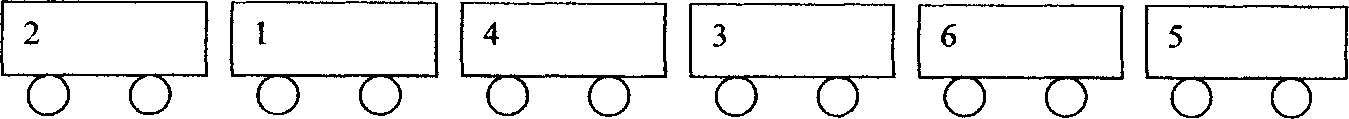 Наш цягнічок задаволены вашай працай і прапануе адправіцца ў госці да Чараўніцы-Восені. Восень праз фортку прыслала нам у клас некалькі лісцікаў з дрэў. На гэтых незвычайных лістках напісаны заданні для вучняў нашага класса.а) Індывідуальная работа каля дошкі (4 вучні) б) Калектыўная праца1) - лічэнне ад 1 да 10 (дзяўчынкі) / ціха - громка     - лічэнне ад 10 да 1 (хлопчыкі)    - лічэнне ад 3 да 9, ад 5 да 10, ад 6 да 1, ад 10 да 5    - назавіце суседзяў лікаў 2, 7, 4    - які лік стаіць паміж лікамі 3 і 5,  2 і 4,  1 і 3    - назавіце лік, які папярэднічае ліку 3, за лікам 4, папярэднічае ліку 7, за лікам 1   - што вы ведаеце пра лік 2,  3,  4?У кожнага на парце ляжыць круг жоўтага колеру. Паспрабуем стварыць сонейка. Дамалюйце праменьчык жоўтага колеру, калі задаволены працай, а калі не – то чырвонага.      (Здымаем палоску 1)2) Апошнія лісцікі злятаюць з дрэў. Ім холадна, вельмі хочацца схавацца ў доміках. Рассялі лісцікі правільна ў домікі.      (Здымаем палоску 2)Якую карысць прыносіць апаўшае лісце?3) – Якая бывае восень? ( ранняя, залатая, позняя) Зараз якая? (позняя) Яна сумуе па кветках, якіх было шмат ранняй восенню. Устанавіце заканамернасць і дамалюйце      (Здымаем палоску 3)Лічбазаўр у нас з’явіўся. Лісточкі з заданнямі хоча забраць. Адкажыце,  якія лічбы сустракаюцца і колькі разоў?4) Дапамажыце рашыць вершаваныя задачкіПаляўнічы лесам ішоў,У гушчу лесу ён зайшоў.І сустрэліся ямуЗаяц, воўк, ліса, барсук.Звяры ўсе да аднагоПаўцякалі ад яго.Хто з вас, дзеці, ужо гатоў,Палічыць усіх звяроў? (Чатыры.)3 лесу выйшаў статак Дзікіх парасятак: Спераду - чатыры I ззаду - адзін. Колькі парасятак Утварала статак? (Пяць)Да вароны на ўрокПрыляцелі пяць сарок.Але толькі дзве сарокіДобра вывучылі ўрокі.Колькі гультаёў сарокПрыляцела на ўрок? (Чатыры.)-Два бананы дам табе,Два – тваёй сястрычцы.Колькі будзе?Хутка, дзеткі, палічыце. (Чатыры.)      (Здымаем палоску 4)Фізкультхвілінка музычнаяРазгляд новага матэрыялу1) Адшукаем да кожнага грыба ножку      (Здымаем палоску 5)Які грыб лішні?Чаму? (атрутны)Будзем яго ўжываць у ежу?Будзем яго знішчаць?Якая лічба напісана на ножцы мухамора?2) Загадка:          Колькі год яна не скажа                            А без слоў руку пакажа.                            Пальцы злічым без турбот,                            Скажыце, колькі ёй год? (пяць) Колькі ў вас пальцаў на руцэ? А ў мамы? У таты?Паглядзіце на цягнік.Як чыгуначнікі збіралі састаў? (1+1+1+1+1)Што трэба зрабіць, каб стала пяць вагонаў? (дабавіць яшчэ адзін)Колькі стала вагонаў? (5)Лік пяць абазначаецца на пісьме лічбай 5.На што падобна лічба 5? (На серп канечне, як не знаць)Пагладзіце на лікавы рад. Назавіце суседзяў ліку 5.Як з ліку 4 утварыць лік 5? (4+1=5)Колькі адзінак трэба ўзяць, каб стала 5?Чым адметны лік 5? Дзе сустракаецца? (пяць праменьчыкаў у зорачкі, адзнака ў школе, на гадзінніку, лінейцы, дом № 5, старонка падручніка, сшытка)Палічыце да 5 і назад (хорам)Колькі кропак на дошцы? Злучым кропкі па парадку. Якая фігура атрымаецца? (пяцівугольнік)Чаму яе так назвалі? (пяць вуглоў, пяць адрэзкаў)      (Здымаем палоску 6)Праца ў вучэбным дапаможнікуПакажыце на старонцы друкаваную лічбу 5.Палічыце, колькі разоў яна сустракаецца.Заданне 1, ст. 60Як атрымалі 5 палачак? Колькі руж? Ці аднолькава палачак і руж? Які час паказвае гадзіннік?Заданне 2, ст. 60Колькі было кубікаў?Колькі падсунулі?Колькі стала?Як атрымалі 5 кубікаў?А як атрымаць лік 5?Заданне 3, ст. 60  Што абазначаюць лікі 1, 2, 3, 4, 5 на кубіках, па якіх бяжыць мышка?Як яны утвораны?Заданне 4, ст. 60 Рашыце прыклады (вусна)(Здымаем палоску 6)Заданне 5, 6   ст. 61Скласці задачы па малюнкахНазавіце ўмову, пытанне, рашэнне, адказ.(запіс рашэння на дошцы)Адгадайце загадкіПяцёра братоў неразлучны,Ім разам ніколі не сумна.Яны працуюць пяром,Пілою, лыжкай, тапаром? (пальцы на руцэ)Пяць прыступак – лесвічка,На прыступках – песенька. (ноты)                                                                       (Здымаем палоску 7)ФізкультхвілінкаВыкананне заданняў на індывідуальных лісткахРазмалюйце тыя часткі мазаікі, на якіх надрукавана лічба 5.Што атрымалася? (лічба пяць)Размалюйце пяць пацерак.Падкрэсліце лічбу 5 на лікавым радзе.Колькі цыбулін? Размалюйце.                                                                       (Здымаем палоску 8)Праца ў рабочым сшытку     Знаёмства з паслядоўнасцю напісання лічбы 5Восень просіць навучыць Мальвіну пісаць лічбу 5.          Тут кручок, а зверху хвосцік –           Лічба пяць прыйшла ў госці.Паўтарэнне правіл пасадкі ў час пісьма.    Тлумачэнне напісання лічбы 5:Лічба 5 складаецца з трох элементаў: нахільнай і гарызантальнай палачак і правага паўавала. Пачынаем пісаць нахільную палачку крыху правей сярэдзіны верхняй лінейкі, вядзем яе крыху нахільна, не даводзячы да сярэдзіны клеткі, затым пішам правы малы паўавал. Зверху ад палачкі пішам гарызантальную палачку і вядзем яе управа да вяршыні верхняга правага вугла.Пісьмо ў “паветры”Пісьмо па клетачкам у сшытку.Вы цудоўна справіліся з заданнем.                                                                       (Здымаем палоску 9)Вынік урокаЗ якім лікам і лічбай пазнаёміліся на ўроку?Растлумачце выразы“Як сваі пяць пальцаў” (вельмі добра ведае)“Пятае кола ў возе” (не патрэбна)Малайцы, дзеці! Вы добра папрацавалі падчас падарожжа, таму наша жаданне спраўдзілася. Мы адкрылі ўвесь малюнак. Гэта і ёсць Чараўніца-Восень, да якой мы ехалі ў госці. Вось яна якая прыгажуня. Такой яе ўбачыла  дзяўчынка Юля. Магчыма, хтосці з вас яе бачыць зусім інакш. У вольны час вы можаце стварыць свой вобраз Восені.  РэфлексіяДзякуючы вашым ведам, дружнай працы ў кожнага з вас з’явілася сваё сонейка поспеху. Ад гэтага ў класе стала яшчэ святлей. Колькі праменьчыкаў у вас атрымалася? Чаго яшчэ не хапае ў сонейку? Калі ў вас добры настрой намалюўце яму ўсмешку, абыякавы – рысачку, дрэнны – дугу. Падыміце свае сонейкі.Я рада, што настрой у вас добры. Спадзяюся, што гэтаму паспрыяў і наш урок. Дзякуй усім за працу. 